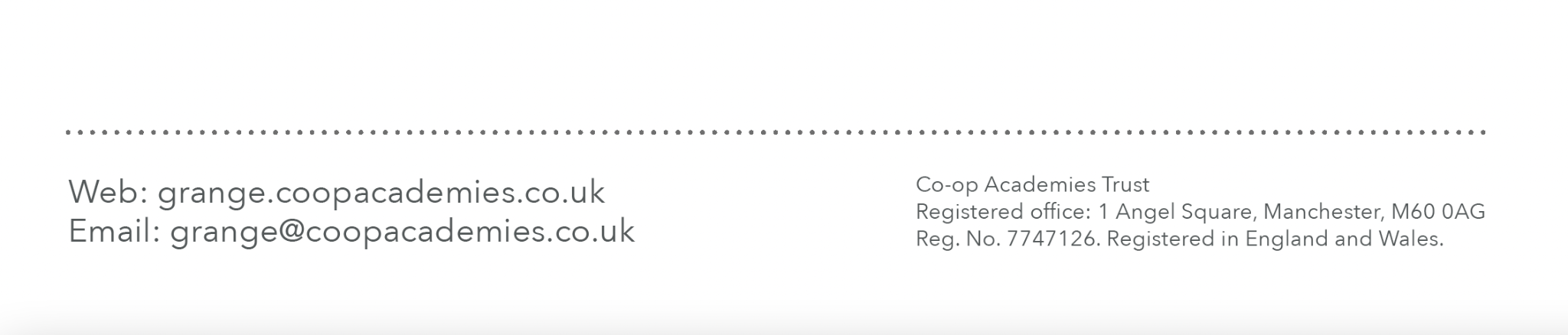           Exams: Information for CandidatesPost-Results ServiceDetailsExam Board DeadlineSubmit to School by:Access to ScriptsA copy of the original marked script to help you decide whether to request a review. 26 September 202410 September 2024Priority copy of GCSE paperPriority copy of marked GCSE paper to decide next steps5 September 20242 September 2024Clerical re-checkThis service will include the following:·   	that all parts of the script have been marked·   	the totalling of marks·   	the recording of marks26 September 202410 September 2024Review of markingThis is a post results review of the original marking to ensure that the mark scheme has been applied correctly.26 September 202419 September 2024Please check the individual Exam Board Websites for up-to-date fees, as these are subject to change.Please check the individual Exam Board Websites for up-to-date fees, as these are subject to change.Please check the individual Exam Board Websites for up-to-date fees, as these are subject to change.Please check the individual Exam Board Websites for up-to-date fees, as these are subject to change.